На этапе подготовки к экзамену…Режим дняВ трудное предэкзаменационное время нужно особенно позаботиться о поддержании своей работоспособности.Увеличить сон на 1 час. Если вы не выспались, то на изучение того же материала вы тратите значительно больше времени.Желательно заставить себя просыпаться пораньше.Лучше всего сопротивляющийся мозг воспринимает информацию с 7.00 до 12.00 и с 14.00 до 17-18.00 часов.В середине дня 30-40 минут проводить на свежем воздухе для обогащения кислородом клеток мозга.Делать перерывы каждые 60-90 минут.Во время ГИА или ЕГЭ:Сосредоточьтесь! Начните с легкого!Пропускайте трудные или непонятные задания. Читайте задание до конца! совершить досадные ошибки в самых легких вопросах. Думайте только о текущем задании! Исключайте!. Метод исключения позволяет в итоге сконцентрировать внимание всего на одном-двух вариантах.Проверьте! Оставьте время для проверки своей работы .Рекомендации учащимся при подготовке к экзаменам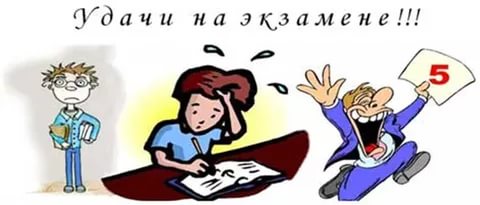 Подготовила:педагог-психолог                                                       Карпова Р.С.Питание
Далеко не последнюю роль в процессе запоминания и усвоения информации играет грамотное питание. Научно доказано, что концентрация внимания, память, хорошее настроение – совсем не случайность.Рекомендуемые продукты питания :Лучшему запоминанию способствует морковь.От перенапряжения и психической усталости – лук.Орехи – для выносливости.Клубника и бананы помогут снять стресс.Для питания клеток мозга незаменима морская рыба.Ничто не освежит ваши знания так, как лимон.А непосредственно перед экзаменом не забудьте съесть шоколадку.капуста - избавит от нервозности;черника - улучшает кровоснабжение;рыба - питает клетки мозга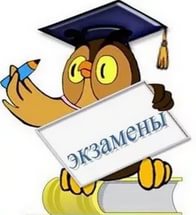 Рекомендации учащимся при подготовке к ГИА(ЕГЭ) При подготовке к ГИА(ЕГЭ) чаще всего используют одну из следующих стратегий:— «Выучить все от начала до конца»;— «Постараться более-менее полно охватить весь материал, но особо обратить внимание на ряд тем»;— «Сосредоточиться на наиболее трудных темах, а более легкие и так вспомнятся»;— «Сосредоточиться на наиболее интересных и легких темах, поскольку так удастся успеть их повторить быстрее»;— «Спросить у учителя, какие темы самые важные, их и повторить»;— «Отобрать основные принципы и концепции, а также фактологический материал, который их подтверждает, а остальное можно будет „вывести“ из этого» и др.Приемы и рекомендации, позволяющие улучшить эффективность подготовки.Создайте себе необходимые условия для подготовки(время суток,место подготовки,атмосфера) .Приложите усилие, чтобы заставить себя заняться подготовкой к экзамену. Установите себе норму, например, — одна тема. Подготовили тему — некоторое время отдохните, отвлекитесь на другие дела.Готовиться лучше в одиночестве. В противном случае все кончается длинными разговорами и пустой тратой времени.Если во время подготовки отвлекают какие-то мысли (нужно не забыть, что-то сделать или кому-то позвонить и др.), запишите их и продолжайте подготовку до заранее запланированного времени перерыва.Определитесь с объемом материала, который будете повторять: есть ли у вас учебник, какие-то методические пособия и т. д. В развитии каждой темы есть определенная логика. Поняв ее и изобразив на листе бумаги в виде схемы, вы сможете лучше запомнить материал, диаграммы, просто поясняющие картинки к изучаемому материалу.Используйте диктофон. На диктофон можно наговорить (или начитать) основные положения курса, а затем прослушивать их в свободное время. Лучше запомнится текст, который вы проговорите своими словами, четко и не слишком быстро.Не забывайте про разумный баланс работы и отдыха. В период подготовки к экзаменам периодически нужно менять вид деятельности, заниматься физическими упражнениями,Приемы, мобилизующие интеллектуальные возможности школьников.Во время стресса происходит сильное обезвоживание организма. Следовательно, перед экзаменом или во время него целесообразно выпить несколько глотков воды. В антистрессовых целях воду пьют за 20 минут до или через 30 минут после еды. Можно пить просто чистую воду или зеленый чай.Дыхательная гимнастика: Существуют понятия успокаивающего и мобилизующего дыхания. Успокаивающим будет такоедыхание, при котором выдох почти в два раза длиннее вдоха. Успокаивающее дыхание полезно использовать для того, чтобы погасить избыточное возбуждение. В случае сильного нервного напряжения перед началом экзамена нужно сделать вдох, и затем глубокий выдох — вдвое длиннее вдоха. Такой способ ритмичного дыхания поможет снять не только «предстартовое» волнение, но и напряжение после стресса, поможет расслабиться перед сном.При мобилизующем — после вдоха задерживается дыхание.Такое  дыхание помогает преодолеть вялость и сонливость при утомлении, способствует быстрому переходу от сна к бодрствованию, активизирует внимание.